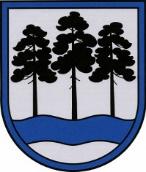 OGRES  NOVADA  PAŠVALDĪBAReģ.Nr.90000024455, Brīvības iela 33, Ogre, Ogres nov., LV-5001tālrunis 65071160, e-pasts: ogredome@ogresnovads.lv, www.ogresnovads.lv PAŠVALDĪBAS DOMES ĀRKĀRTAS SĒDES PROTOKOLA IZRAKSTS   1.Par Ogres novada pašvaldības saistošo noteikumu Nr.18/2023 “Par licencēto makšķerēšanu Daugavā lejpus Ķeguma HES” izdošanuPašvaldību likuma 44.panta pirmā daļa noteic, ka dome atbilstoši likumā vai Ministru kabineta noteikumos ietvertam pilnvarojumam izdod saistošos noteikumus.Zvejniecības likuma 10.panta piektā daļa noteic, ka pašvaldība izdod saistošos noteikumus par licencēto makšķerēšanu tās administratīvajā teritorijā esošajos ūdeņos, ja saskaņā ar normatīvajiem aktiem par licencēto makšķerēšanu, licencēto vēžošanu un licencētajām zemūdens medībām šajos ūdeņos paredzēta makšķerēšanas, vēžošanas vai zemūdens medību tiesību izmantošana ar īpašām atļaujām (licencēm).Saskaņā ar Ministru kabineta 2015. gada 22. decembra noteikumu Nr. 800 “Makšķerēšanas, vēžošanas un zemūdens medību noteikumi” 27.3. punktu Daugavā 1000 metru posmā lejup pa straumi no Ķeguma HES aizsprosta zivju ieguve atļauta tikai vietās, kurās atbilstoši normatīvajiem aktiem par licencētās makšķerēšanas, vēžošanas un zemūdens medību kārtību organizēta licencētā makšķerēšana.Ministru kabineta 2015. gada 22. decembra noteikumu Nr. 799 “Licencētās makšķerēšanas, vēžošanas un zemūdens medību kārtība” (turpmāk – 22.12.2015. MK noteikumi Nr.799) 3.punkts noteic, ka licencēto makšķerēšanu publiskās upēs organizē vietējā pašvaldība, kuras administratīvajā teritorijā atrodas attiecīgie ūdeņi, vai tās pilnvarota persona. Saskaņā ar 2021.gada 29.septembra pilnvarojuma līgumu Nr. KNP1-3.8/21/6 licencēto makšķerēšanu Daugavā lejpus Ķeguma HES organizē Ogres novada pašvaldības  pilnvarotā persona biedrība “Vides Aizsardzības Asociācija” (turpmāk – Organizētājs). Organizētājs atbilstoši 22.12.2015. MK noteikumos Nr. 799 noteiktajai kārtībai ir izstrādājis licencētās makšķerēšanas Daugavā 1000 metru posmā lejup pa straumi no Ķeguma HES aizsprosta nolikumu (turpmāk – Nolikums), kas saskaņots ar Zemkopības ministriju, valsts zinātnisko institūtu “Pārtikas drošības, dzīvnieku veselības un vides zinātniskais institūts “BIOR”” un Valsts vides dienestu.Ņemot vērā minēto, lai nodrošinātu Nolikuma ieviešanu atbilstoši 22.12.2015. MK noteikumu Nr.799 13.punktam, ir sagatavoti saistošie noteikumi “Par licencēto makšķerēšanu Daugavā lejpus Ķeguma HES” un paskaidrojuma raksts. Saistošie noteikumi nosaka licencētās makšķerēšanas kārtību Daugavā lejpus Ķeguma HES aizsprosta Ogres novadā.Saskaņā ar Pašvaldību likuma 46. panta trešo daļu 2023.gada 29.jūlijā saistošo noteikumu projekts un paskaidrojuma raksts publicēts pašvaldības interneta tīmekļa vietnē sabiedrības viedokļa noskaidrošanai. Termiņš viedokļa un priekšlikumu iesniegšanai noteikts līdz 2023.gada 13.jūlijam. Noteiktajā termiņā viedokļi un priekšlikumi Ogres novada pašvaldībā netika iesniegti.22.12.2015. MK noteikumu Nr. 799. 16.punkts noteic, ka pašvaldība saistošos noteikumus par licencēto makšķerēšanu tās administratīvajā teritorijā esošajos ūdeņos nosūta Zemkopības ministrijai, Valsts vides dienestam un valsts zinātniskajam institūtam “Pārtikas drošības, dzīvnieku veselības un vides zinātniskais institūts “BIOR””.Ņemot vērā minēto un saskaņā ar Pašvaldību likuma 44. panta pirmo daļu un Zvejniecības likuma 10.panta piekto daļu,balsojot: ar 13 balsīm "Par" (Atvars Lakstīgala, Dace Māliņa, Dace Veiliņa, Daiga Brante, Dzirkstīte Žindiga, Egils Helmanis, Gints Sīviņš, Ilmārs Zemnieks, Jānis Siliņš, Kaspars Bramanis, Pāvels Kotāns, Raivis Ūzuls, Valentīns Špēlis), "Pret" – nav, "Atturas" – nav, Ogres novada pašvaldības dome NOLEMJ:Izdot Ogres novada pašvaldības saistošos noteikumus Nr.18/2023 “Par licencēto makšķerēšanu Daugavā lejpus Ķeguma HES” (turpmāk – Saistošie noteikumi) (pielikumā).Uzdot Ogres novada pašvaldības Centrālās administrācijas Juridiskajai nodaļai triju darbadienu laikā pēc Saistošo noteikumu un paskaidrojuma raksta parakstīšanas nosūtīt tos publicēšanai oficiālajā izdevumā “Latvijas Vēstnesis”.Uzdot Ogres novada pašvaldības Centrālās administrācijas Juridiskajai nodaļai triju darbadienu laikā pēc Saistošo noteikumu spēkā stāšanās nosūtīt tos Zemkopības ministrijai, Valsts vides dienestam un valsts zinātniskajam institūtam “Pārtikas drošības, dzīvnieku veselības un vides zinātniskais institūts “BIOR”” un biedrībai “Vides Aizsardzības Asociācija”.Uzdot Ogres novada pašvaldības Centrālās administrācijas Komunikācijas nodaļai pēc Saistošo noteikumu spēkā stāšanās publicēt tos Ogres novada pašvaldības oficiālajā tīmekļvietnē.Uzdot Ogres novada pašvaldības Centrālās administrācijas Kancelejai pēc Saistošo noteikumu spēkā stāšanās nodrošināt to brīvu pieeju Ogres novada pašvaldības ēkā.Uzdot Ogres novada pašvaldības pilsētu un pagastu pārvalžu vadītājiem pēc Saistošo noteikumu spēkā stāšanās nodrošināt to brīvu pieeju pašvaldības pilsētu un pagastu pārvaldēs.Kontroli par lēmuma izpildi uzdot Ogres novada pašvaldības izpilddirektoram.(Sēdes vadītāja,domes priekšsēdētāja E.Helmaņa paraksts)Ogrē, Brīvības ielā 33Nr.132023. gada 27. jūlijā